Université Frères MENTOURI - Constantine                                                                          Année universitaire 2017-2018           Faculté des sciences de la nature et de la vie             Tronc commun - 2° Année LMD                          Matière : GénétiqueT.D 3 : La synthèse protéique (transcription et traduction)Exercice 1Compléter les propositions suivantes :La transcription commence quand une molécule d’_________________________ se lie à une séquence --____________________ sur la double hélice d’ADN.L’extrémité 3’ de la plupart des transcrits de la polymérase II est définie par une modification, au cours de laquelle le transcrit en élongation est clivé à un site spécifique, et une _________________ est ajoutée à l’extrémité 3’ coupée par une polymérase distincte.Les séquences codantes d’ARN de chaque côté de l’intron sont réunies l’une à l’autre après que la séquence intronique ait été retirée ; Cette réaction est connue sous le nom d’_____________________________ .Dans une molécule d’ARNt, l’_____________________ est destiné à s’apparier à une séquence complémentaire de trois nucléotides, le _______________, situé sur une molécule d’ARNm.Des enzymes appelées ________________________________________ couplent chaque acide aminé à une molécule d’ARNt appropriée pour créer une molécule d’__________________________.Un ___________________ comporte deux sites de liaison pour des molécules d’ARNt : le site P ou ________________________ lie la molécule d’ARNt associée à la chaîne polypeptidique en élongation, et le site A ou ____________________ lie une nouvelle molécule d’ARNt chargée d’un acide aminé.Exercice 2Une séquence d’acides aminés est composée de la façon suivante : Met-Val-HisCombien d’ARNm peuvent codés cette mini-protéine ?Une autre séquence est composée de : Met-Val-His-Ser-Pro-Leu-Val-Phe-Asp     Quel est le nombre d’ARNm possible dans ce cas ?Exercice 3Légender et ordonner les schémas suivants :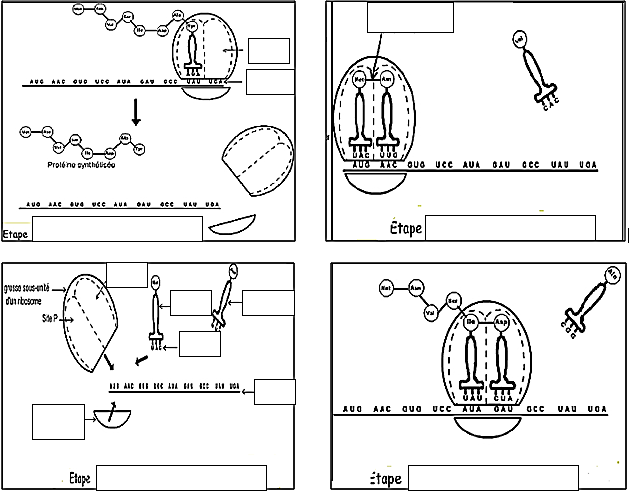 Exercice 4L’ADN génomique présenté ci-dessous contient la séquence d’un gène (brin sens) codant une enzyme A :             -120                   -40                 -25        -1 +1…………….Exon1………………………+31 +32……….    5’…..CCAAT…….GGGCGG…..TATAAA…GTATATCAGACCATGCTAATCGCTCCCCGACAGATGAACGC……….. Intron1………....+59 +60..Exon 2 ..+68AATATCCTTCCTCTCGACAG GGGTAGTTT 3’Ce gène est-il d’origine eucaryote ou procaryote ? JustifierDonner la séquence du brin complémentaire.Que représente la séquence de la région  de -1 à -120 ?Où se positionne l’ARN polymérase II sur l’ADN ?Citer les étapes pour passer d’un ARN pré-messager à un ARNm. Donner la séquence de l’ARNm mature issu de la transcription de ce gène (En précisant les modifications post-transcriptionnelles, la séquence nucléotidique, l’emplacement du codon d’initiation et du codon stop)Combien d’acides aminés sont codés par cet ARNm ?Ecrivez la séquence peptidique.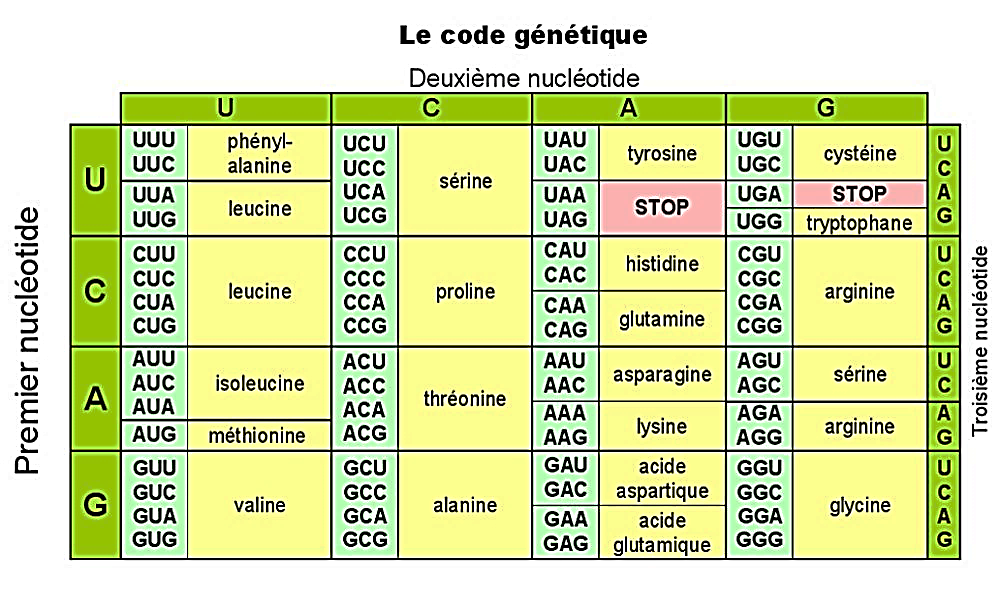 